Challenge 12 – Add a login page and report to the Yougetta Coffee Shop applicationIn this challenge you will extend the Yougetta Coffee Shop application.  Previously you created a database, table, and the PHP code necessary to insert a record into the database when all required fields are not provided.Here’s the input form and confirmation page from this the “public facing” part of the application.Using the start file that has been provided (challenge_12.zip) do the following:Add a login.php page to the application.  Your login page should allow a user named “admin” with a password of “mittens” to get to the report.php page.  Edit report.php.  Any authenticated user referencing report.php should be redirected to the login.php page.  To accomplish this, you will need to set a session variable upon successful login, and then check for that variable on report.php.  The report.php page should have a “Log out” link that will end the session.Use cookies to ensure that the exact same order is not entered twice in a row.  Display an appropriate error message to the user when this happens.As always, upload your work to mis3501.temple.edu when you are done.An illustration of the login page and report follows: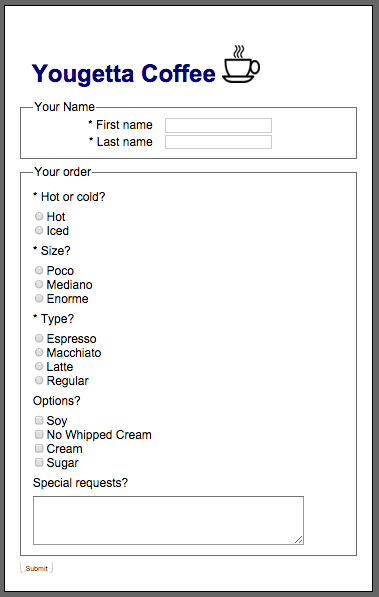 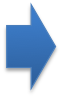 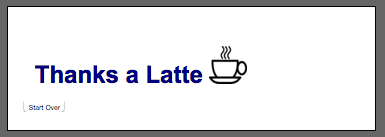 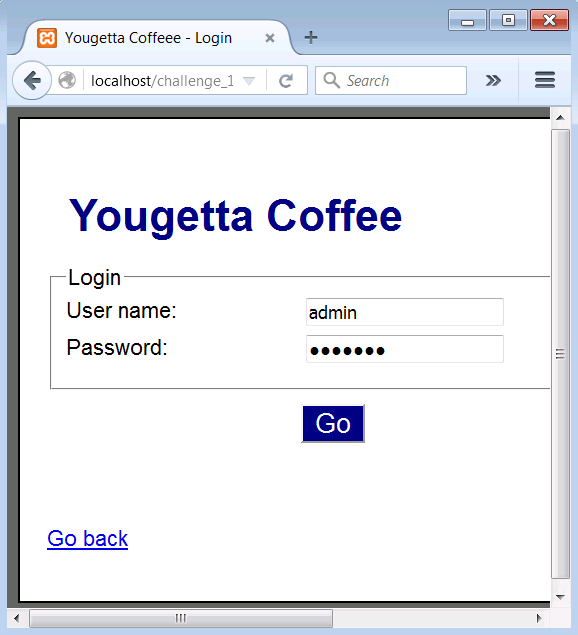 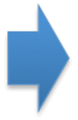 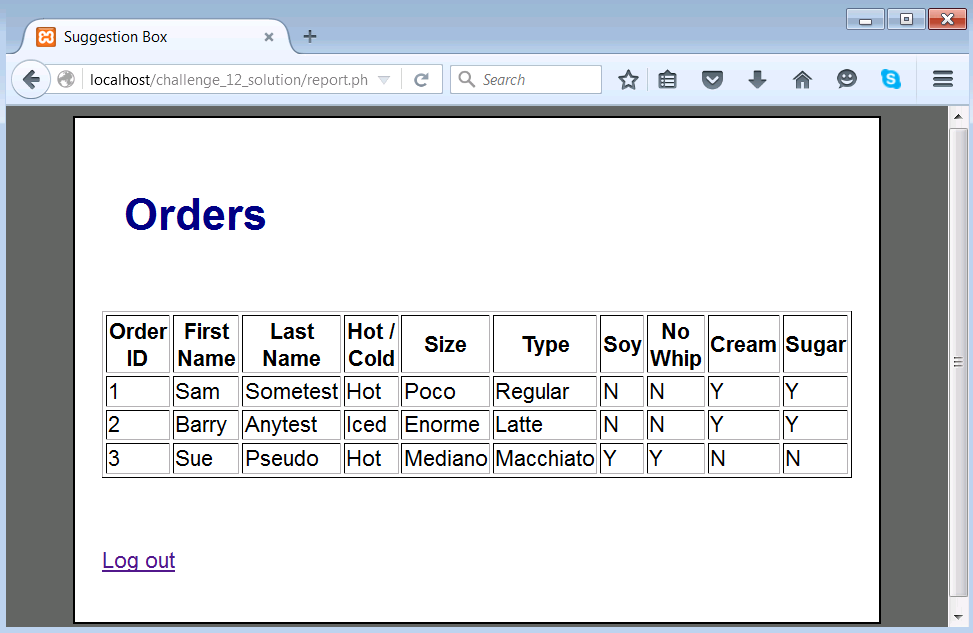 